ТОМСКАЯ ОБЛАСТЬТОМСКИЙ РАЙОНМуниципальное образование «Новорождественское сельское поселение»ИНФОРМАЦИОННЫЙ БЮЛЛЕТЕНЬПериодическое официальное печатное издание, предназначенное для опубликованияправовых актов органов местного самоуправления Новорождественского сельского поселения и иной официальной информацииИздается с  .	№12МУНИЦИПАЛЬНОЕ ОБРАЗОВАНИЕ
«НОВОРОЖДЕСТВЕНСКОЕ СЕЛЬСКОЕ ПОСЕЛЕНИЕ»АДМИНИСТРАЦИЯ  НОВОРОЖДЕСТВЕНСКОГО  СЕЛЬСКОГО  ПОСЕЛЕНИЯПОСТАНОВЛЕНИЕ  05 апреля  2022                                                                                                                       № 17с. НоворождественскоеОб утверждении порядка составления прогнозного топливно-энергетического баланса муниципального образования «Новорождественское сельское поселение» В соответствии с Федеральным законом от 27 июля 2010 года № 190-ФЗ «О теплоснабжении», приказом  Министерства энергетики РФ от 29 октября 2021 года № 1169 «Об утверждении порядка составления топливно-энергетических балансов субъектов Российской Федерации, муниципальных образований»,ПОСТАНОВЛЯЮ:Утвердить порядок составления прогнозного топливно-энергетического баланса муниципального образования «Новорождественское сельское поселение» согласно приложению к настоящему постановлению.Опубликовать настоящее постановление в информационном бюллетене и разместить на официальном сайте Новорождественского сельского поселения  ( http://www.новорождественское.рф).  3. Контроль за исполнением настоящего постановления возложить на специалиста 1-категории Иванову Г.В.Глава поселения (Глава Администрации)                      А.В.ДудинИванова Г.В.946-524Приложение к постановлению Администрации Новорождественского  сельского поселения                                                                                                                            от 05 апреля 2022 г.  № 17Порядок составления прогнозного топливно-энергетического балансамуниципального образования «Новорождественское сельское поселение»I. Общие положения1. Настоящий Порядок определяет правила составления прогнозного топливно-энергетического баланса муниципального образования «Новорождественское сельское поселение» (далее – муниципальное образование).2. Прогнозный топливно-энергетический баланс  муниципального образования (далее - прогнозный баланс) содержит взаимосвязанные показатели количественного соответствия поставок топливно-энергетических ресурсов (далее - ТЭР) и их потребления на территории муниципального образования, устанавливает распределение ТЭР между системами снабжения ТЭР (природный газ, тепловая энергия), потребителями (группами потребителей) ТЭР и определяет эффективность использования ТЭР.3. Прогнозный баланс составляется по образцу, приведенному в приложении № 1 к настоящему Порядку.Прогнозные однопродуктовые балансы разрабатываются с учетом межтопливной конкуренции, сценарных условий по ценам на ТЭР в поселении и вероятности замещения одних видов ТЭР другими видами ТЭР.II. Источники информации для составления прогнозного балансаДля заполнения строк и столбцов прогнозного баланса используется информация о топливно-энергетическом балансе (далее – фактический баланс) за предыдущий период, а также другая информация, влияющая в прогнозных годах на количественные показатели поставок, потребления и распределения ТЭР на территории муниципального образования.III. Этапы и сроки составления прогнозного баланса5. Составление прогнозного баланса осуществляется после составления фактического баланса за предыдущий период и содержит следующие этапы:	1. Сбор сведений о потреблении ТЭР.2. Анализ фактических данных и данных за предыдущие периоды потребления ТЭР.3. Формирование прогнозных расходов энергии и показателей по видам топлива. 4. Разработка прогнозных однопродуктовых балансов  природного газа, и тепловой энергии.6. Составление прогнозного баланса должно быть завершено не позднее 1 октября года, следующего за отчетным.7. Актуализация прогнозных балансов осуществляется не чаще одного раза в год, но не реже одного раза в пять лет. IV. Расчеты используемых в балансах прогнозного потребления
ТЭР по направлениям8. Расчеты используемых в балансах прогнозного потребления ТЭР (далее - прогнозное потребление ТЭР) производятся в единых энергетических единицах - т у.т. для следующих направлений использования ТЭР:природный газ;производство тепловой энергии.9. Для расчетов прогнозного потребления ТЭР по направлению использования ТЭР «природный газ», используются данные по прогнозу потребления природного газа всеми котельными, расположенными на территории муниципального образования.  Указанные данные формируются на основании сведений, предоставленных собственниками или иными лицами, владеющими на законных основаниях котельными, по запросам составителя баланса. 11. Для расчетов потребления ТЭР по направлению использования ТЭР «производство тепловой энергии» применяются данные по потреблению ТЭР на отпуск тепловой энергии котельными муниципального образования, Указанные данные формируются на основании сведений, предоставленных собственниками или иными лицами, владеющими на законных основаниях котельными, по запросам составителя баланса. 12. В случае отсутствия или невозможности получения по запросу информации по котельным, прогнозное потребление ТЭР для каждой котельной  рассчитывается по формуле: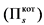 ,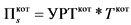 где:УРТкот - удельный расход ТЭР котельной (кг у.т./Гкал);Ткот - прогнозный отпуск тепла котельной (Гкал) (для действующих котельных принимается на основе плановых показателей развития, для перспективных котельных - на основе проектных характеристик основного оборудования с учетом ожидаемого числа часов использования максимума мощности).Приложение № 1 к порядку составления прогнозного топливно-энергетического балансамуниципального образования «Новорождественское сельское поселение»Однопродуктовый прогнозный баланс энергетических ресурсов Новорождественского сельского поселения Строки прогнозного топливно-энергетического    
балансаНомер 
строк 
балансаОтчетный год,тоннПрогнозный год,тоннПроизводство энергетических ресурсов   1   Ввоз                                   2   Вывоз                                  3   Изменение запасов                      4   Потребление первичной энергии          5   Статистическое расхождение             6   Производство электрической энергии     7   Производство тепловой энергии          8   Теплоэлектростанции                    8.1  Котельные                              8.2  Электрокотельные и тепло-
утилизационные установки               8.3  Преобразование топлива                 9   Переработка нефти                      9.1  Переработка газа                       9.2  Обогащение угля                        9.3  Собственные нужды                      10   Потери при передаче                    11   Конечное потребление энергетических    
ресурсов                               12   Сельское хозяйство, рыболовство и      
рыбоводство                            13   Промышленность                         14   Продукт 1                              14.1  Продукт n                              14.n  Прочая промышленность                  Строительство                          15   Транспорт и связь                      16   Железнодорожный                        16.1  Трубопроводный                         16.2  Автомобильный                          16.3  Прочий                                 16.4  Сфера услуг                            17   Население                              18   Использование топливно-энергетических  
ресурсов в качестве сырья и на         
нетопливные нужды                      19   